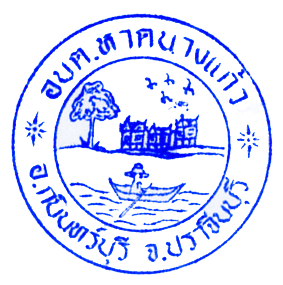 ประมวลจริยธรรมของข้าราชการขององค์การบริหารส่วนตำบลหาดนางแก้ว   อำเภอกบินทร์บุรี   จังหวัดปราจีนบุรี																	   	    สำนักปลัด         โทร.โทรสาร ๐๓๗-๒๑๘-๖๑๓    ประกาศองค์การบริหารส่วนตำบลหาดนางแก้ว  เรื่อง ประมวลจริยธรรมของข้าราชการ ขององค์การบริหารส่วนตำบลหาดนางแก้ว  อำเภอกบินทร์บุรี  จังหวัดปราจีนบุรี ประจำปีงบประมาณ  ๒๕62_______________		ตามที่องค์การบริหารส่วนตำบลหาดนางแก้ว  ได้ประกาศมาตรฐานทางคุณธรรมและจริยธรรมของข้าราชการ พนักงาน และลูกจ้างขององค์การบริหารส่วนตำบลหาดนางแก้ว ลงวันที่ ๑๙ มีนาค พ.ศ. ๒๕๔๗  ตามนัยมาตรา ๗๗ แห่งรัฐธรรมนูญแห่งราชอาณาจักรไทย  พุทธศักราช ๒๕๔๐  ไปแล้ว  นั้น เนื่องจากรัฐธรรมนูญแห่งราชอาณาจักรไทย  พุทธศักราช ๒๕๕๐ มาตรา ๒๗๙ บัญญัติให้มีประมวลจริยธรรมเพื่อกำหนดมาตรฐานทางจริยธรรมของผู้ดำรงตำแหน่งทางการเมืองข้าราชการ หรือเจ้าหน้าที่  ของรัฐ     แต่ละประเภท โดยมีกลไกและระบบในการบังคับใช้อย่างมีประสิทธิภาพ รวมทั้งกำหนดขั้นตอนการลงโทษตามความร้ายแรงแห่งการกระทำ  ทั้งนี้  การฝ่าฝืนหรือไม่ปฏิบัติตามมาตรฐานทางจริยธรรมดังกล่าวให้ถือว่าเป็นการกระทำผิดทางวินัยเพื่อให้เป็นไปตามเจตนารมณ์ของรัฐธรรมนูญแห่งราชอาจักรไทย พุทธศักราช  ๒๕๕๐ มาตรา  ๒๗๙ องค์การบริหารส่วนตำบลหาดนางแก้ว  จึงให้ยกเลิกประกาศมาตรฐานทางคุณธรรมและจริยธรรมที่อ้างถึง  และให้จัดทำเป็นประมวลจริยธรรมของข้าราชการองค์การบริหารส่วนตำบลหาดนางแก้วแทน เพื่อเป็นเครื่องกำกับ  ความประพฤติของข้าราชการในสังกัดตามประมวลจริยธรรมแนบท้ายนี้ทั้งนี้ ตั้งแต่บัดนี้เป็นต้นไปประกาศ   ณ  วันที่     9    เดือน   มกราคม   พ.ศ. ๒๕62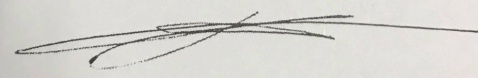          (นายสมเกียรติ      สมโภชน์) นายกองค์การบริหารส่วนตำบลหาดนางแก้วประมวลจริยธรรมของข้าราชการขององค์การบริหารส่วนตำบลหาดนางแก้ว   จังหวัดปราจีนบุรีพ.ศ. ๒๕62____________________________ประมวลจริยธรรมของข้าราชการนี้จัดทำตามเจตนารมณ์ของรัฐธรรมนูญแห่งราชอาณาจักรไทยพุทธศักราช ๒๕๕๐  มาตรา ๒๗๙  โดยมีวัตถุประสงค์เพื่อเป็นเครื่องมือกำกับความประพฤติของข้าราชการ ที่สร้างความโปร่งใส มีมาตรฐานในการปฏิบัติงานที่ชัดเจนและเป็นสากลยึดถือเป็นหลักการและแนวทางปฏิบัติอย่างสม่ำเสมอ  ทั้งในระดับองค์กรและระดับบุคคล  และเป็นเครื่องมือการตรวจสอบการทำงานด้านต่างๆ ขององค์การบริหารส่วนตำบลหาดนางแก้ว เพื่อให้การดำเนินงานเป็นไปตามหลักคุณธรรม จริยธรรม มีประสิทธิภาพและประสิทธิผลทำให้เกิดรูปแบบองค์กรอันเป็นที่ยอมรับ  เพิ่มความน่าเชื่อถือ เกิดความมั่นใจแก่ผู้รับบริการและประชาชนทั่วไป ตลอดจนผู้มีส่วนได้เสียทำให้เกิดพันธะผูกพันระหว่างองค์กรและข้าราชการในทุกระดับ  โดยให้ฝ่ายบริหารใช้อำนาจในขอบเขต สร้างระบบความรับผิดชอบของข้าราชการต่อตนเอง ต่อองค์กร ต่อผู้บังคับบัญชา ต่อประชาชน และต่อสังคม ตามลำดับป้องกันการแสวงหาประโยชน์โดยมิชอบ และความขัดแย้งทางผลประโยชน์ที่อาจเกิดขึ้น รวมทั้งเสริมสร้างความโปร่งใสในการปฏิบัติงานทั้งนี้  รวมถึงเพื่อใช้เป็นค่านิยมร่วมสำหรับองค์กรและข้าราชการทุกคนพึงยึดถือเป็นแนวทางปฏิบัติควบคู่ไปกับระเบียบและกฎข้อบังคับอื่นๆอย่างทั่วถึงและมีประสิทธิภาพ ดังนี้หมวด ๑บททั่วไปข้อ ๑  ในประมวลจริยธรรมนี้“ ประมวลจริยธรรม”  หมายถึง	ประมวลจริยธรรมของข้าราชการขององค์การบริหารส่วนตำบลหาดนางแก้ว				“ข้าราชการ”     หมายถึง	      ข้าราชการส่วนท้องถิ่น ข้าราชการส่วนท้องถิ่นสามัญ ข้าราชการครู และบุคลากรทางการศึกษา  ตามที่บัญญัติไว้ในพระราชบัญญัติระเบียบข้าราชการส่วนท้องถิ่น รวมถึงพนักงานจ้าง และลูกจ้างขององค์กรปกครองส่วนท้องถิ่น “คณะกรรมการจริยธรรม”     หมายถึง   คณะกรรมการจริยธรรมประจำองค์การบริหารส่วนตำบลหาดนางแก้วข้อ ๒		ให้นายกองค์การบริหารส่วนตำบลหาดนางแก้ว รักษาการตามประมวลจริยธรรมนี้๒/หมวดที่๒.....-๒-หมวด ๒มาตรฐานจริยธรรมส่วนที่ ๑มาตรฐานจริยธรรมอันเป็นค่านิยมหลักสำหรับข้าราชการขององค์การบริหารส่วนตำบลหาดนางแก้วข้อ ๓		ข้าราชการขององค์การบริหารส่วนตำบลหาดนางแก้ว ทุกคน มีหน้าที่ดำเนินการให้เป็นไปตามกฎหมาย  เพื่อรักษาประโยชน์ส่วนรวม เป็นกลางทางการเมือง อำนวยความสะดวกและให้บริการแก่ประชาชนตามหลักธรรมาภิบาล  โดยจะต้องยึดมั่นในค่านิยมหลัก ๑๐ ประการ  ดังนี้(๑) การยึดมั่นในระบอบประชาธิปไตยอันมีพระมหากษัตริย์ทรงเป็นประมุข(๒) การยึดมั่นในคุณธรรมและจริยธรรม(๓) การมีจิตสำนึกที่ดี ซื่อสัตย์ และรับผิดชอบ(๔) การยึดถือประโยชน์ของประเทศชาติเหนือกว่าประโยชน์ส่วนตน และไม่มีผลประโยชน์      ทับซ้อน(๕) การยืนหยัดทำในสิ่งที่ถูกต้อง เป็นธรรม และถูกกฎหมาย(๖) การให้บริการแก่ประชาชนด้วยความรวดเร็ว มีอัธยาศัย และไม่เลือกปฏิบัติ(๗) การให้ข้อมูลข่าวสารแก่ประชาชนอย่างครบถ้วน ถูกต้อง และไม่บิดเบือนข้อเท็จจริง(๘) การมุ่งผลสัมฤทธิ์ของงาน รักษามาตรฐาน มีคุณภาพ โปร่งใส และตรวจสอบได้(๙) การยึดมั่นในหลักจรรยาวิชาชีพขององค์กร(๑๐) การสร้างจิตสำนึกให้ประชาชนในท้องถิ่นประพฤติตนเป็นพลเมืองที่ดีร่วมกันพัฒนาชุมชนให้น่าอยู่คู่คุณธรรมและดูแลสภาพสิ่งแวดล้อมให้สอดคล้องรัฐธรรมนูญฉบับปัจจุบันส่วนที่๒จรรยาวิชาชีพขององค์กรข้อ ๔	ข้าราชการขององค์การบริหารส่วนตำบลหาดนางแก้ว ต้องจงรักภักดีต่อชาติ ศาสนา และพระมหากษัตริย์ข้อ ๕	ข้าราชการขององค์การบริหารส่วนตำบลหาดนางแก้ว ต้องเป็นแบบอย่างที่ดีในการรักษาไว้และปฏิบัติตามรัฐธรรมนูญแห่งราชอาณาจักรไทยทุกประการข้อ ๖	ข้าราชการขององค์การบริหารส่วนตำบลหาดนางแก้ว ต้องเป็นแบบอย่างที่ดีในการเป็นพลเมืองดี เคารพและปฏิบัติตามกฎหมายอย่างเคร่งครัดข้อ ๗	ข้าราชการขององค์การบริหารส่วนตำบลหาดนางแก้ว ต้องไม่ประพฤติตนอันอาจก่อให้เกิดความเสื่อมเสียต่อเกียรติภูมิของตำแหน่งหน้าที่ข้อ ๘	ข้าราชการขององค์การบริหารส่วนตำบลหาดนางแก้ว   ต้องปฏิบัติหน้าที่อย่างเต็มกำลังความสามารถด้วยความเสียสละ ทุ่มเทสติปัญญา ความรู้ความสามารถ ให้บรรลุผลสำเร็จและมีประสิทธิภาพตามภาระหน้าที่ที่ได้รับมอบหมาย  เพื่อให้เกิดประโยชน์สูงสุดแก่ประเทศชาติและประชาชน๓/ข้อ๙ ข้าราชการ.......-๓-ข้อ ๙	ข้าราชการขององค์การบริหารส่วนตำบลหาดนางแก้ว   ต้องมุ่งแก้ปัญหาความเดือดร้อนของประชาชนด้วยความเป็นธรรม รวดเร็ว และมุ่งเสริมสร้างความเข้าใจอันดีระหว่างหน่วยงานและประชาชนข้อ ๑๐	ข้าราชการขององค์การบริหารส่วนตำบลหาดนางแก้ว   ต้องปฏิบัติหน้าที่ด้วยความสุภาพ เรียบร้อย มีอัธยาศัยข้อ ๑๑	ข้าราชการขององค์การบริหารส่วนตำบลหาดนางแก้ว   ต้องรักษาความลับที่ได้จากการปฏิบัติหน้าที่ การเปิดเผยข้อมูลที่เป็นความลับโดยข้าราชการ /พนักงานจะกระทำได้ต่อเมื่อมีอำนาจหน้าที่และได้รับอนุญาตจากผู้บังคับบัญชา หรือเป็นไปตามที่กฎหมายกำหนดเท่านั้นข้อ ๑๒	ข้าราชการขององค์การบริหารส่วนตำบลหาดนางแก้ว   ต้องรักษา และเสริมสร้างความสามัคคีระหว่างผู้ร่วมงาน พร้อมกับให้ความช่วยเหลือเกื้อกูลซึ่งกันและกันในทางที่ชอบข้อ ๑๓	ข้าราชการขององค์การบริหารส่วนตำบลหาดนางแก้ว   ต้องไม่ใช้สถานะหรือตำแหน่งไปแสวงหาประโยชน์ที่มิควรได้สำหรับตนเองหรือผู้อื่นไม่ว่าจะเป็นประโยชน์ในทางทรัพย์สินหรือไม่ก็ตาม ตลอดจนไม่รับของขวัญ ของกำนัล หรือประโยชน์อื่นใดจากผู้ร้องเรียน หรือบุคคลที่เกี่ยวข้องเพื่อประโยชน์ต่างๆ อันอาจเกิดจากการปฏิบัติหน้าที่ของตน เว้นแต่เป็นการให้โดยธรรม จรรยาหรือการให้ตามประเพณี	ข้อ ๑๔	ข้าราชการขององค์การบริหารส่วนตำบลหาดนางแก้ว  ต้องประพฤติตนให้สามารถทำงานร่วมกับผู้อื่นด้วยความสุภาพ มีน้ำใจ มีมนุษยสัมพันธ์อันดี ต้องไม่ปิดบังข้อมูลที่จำเป็นในการปฏิบัติงานของเพื่อนร่วมงาน และไม่นำผลงานของผู้อื่นมาแอบอ้างเป็นผลงานของตนหมวด ๓กลไกและระบบบังคับใช้ประมวลจริยธรรมส่วนที่ ๑กลไกการบังคับใช้ประมวลจริยธรรมข้อ ๑๕	ให้สำนักงานปลัดมีหน้าที่ควบคุมกำกับการให้มีการปฏิบัติตามประมวลจริยธรรมนี้อย่างทั่วถึงและเคร่งครัด  โดยมีอำนาจหน้าที่ดังนี้	(๑) ดำเนินการเผยแพร่  ปลูกฝัง ส่งเสริม ยกย่องข้าราชการที่เป็นแบบอย่างที่ดีและติดตามสอดส่องการปฏิบัติตามประมวลจริยธรรมนี้อย่างสม่ำเสมอ(๒) สืบสวนหาข้อเท็จจริง หรือสอบสวนการฝ่าฝืนจริยธรรมนี้ เพื่อรายงานผลให้นายกองค์การบริหารส่วนตำบลหาดนางแก้ว   หรือกรรมการจริยธรรมพิจารณา  ทั้งนี้  โดยอาจมีผู้ร้องขอหรืออาจดำเนินการตามที่นายกองค์การบริหารส่วนตำบลหาดนางแก้ว  หรือ คณะกรรมการจริยธรรมมอบหมาย หรือตามที่เห็นเองก็ได้(๓) ให้ความช่วยเหลือและดูแลข้าราชการซึ่งปฏิบัติตามประมวลจริยธรรมนี้อย่างตรงไปตรงมา  มิให้ถูกกลั่นแกล้งหรือถูกใช้อำนาจโดยไม่เป็นธรรม ในกรณีที่เห็นว่านายกองค์การบริหารส่วนตำบลหาดนางแก้ว  หรือคณะกรรมการจริยธรรมไม่ให้ความคุ้มครองต่อข้าราชการผู้นั้นตามสมควร  อาจยื่นเรื่องโดยไม่ต้องผ่านนายกองค์การบริหารส่วนตำบลหาดนางแก้ว  หรือ คณะกรรมการจริยธรรม ไปยังผู้ตรวจการแผ่นดินก็ได้๔/คุ้มครองข้าราชการ.......-๔-(๔) คุ้มครองข้าราชการซึ่งปฏิบัติตามประมวลจริยธรรมนี้อย่างตรงไปตรงมา มิให้ถูกกลั่นแกล้งหรือถูกใช้อำนาจโดยไม่เป็นธรรม  การดำเนินการต่อข้าราชการที่อยู่ระหว่างถูกกล่าวหาว่าไม่ปฏิบัติตามประมวลจริยธรรมนี้  อันมีผลกระทบต่อการแต่งตั้ง โยกย้าย เลื่อนขั้นเงินเดือน ตั้งกรรมการสอบสวนข้อเท็จจริงหรือวินัย หรือกระทบต่อสิทธิหน้าที่ของข้าราชการผู้นั้น จะกระทำมิได้ เว้นแต่จะได้รับความเห็นชอบจากคณะกรรมการจริยธรรมแล้ว (๕) ทำหน้าที่ฝ่ายเลขานุการของคณะกรรมการจริยธรรมขององค์กรปกครองส่วนท้องถิ่น(๖) ดำเนินการอื่นตามที่กำหนดในประมวลจริยธรรมนี้  หรือตามที่คณะกรรมการจริยธรรมหรือปลัดมอบหมาย  ทั้งนี้  โดยไม่กระทบต่อความเป็นอิสระของผู้ดำรงตำแหน่งในสำนักงานปลัด(๗) อื่นๆตามที่เห็นสมควรข้อ ๑๖ ให้นายกองค์การบริหารส่วนตำบลหาดนางแก้ว  แต่งตั้งคณะกรรมการจริยธรรมขึ้น เพื่อควบคุม กำกับ ให้มีการปฏิบัติตามประมวลจริยธรรมนี้คณะกรรมการจริยธรรม  ประกอบด้วย(๑) ปลัดหรือรองปลัดที่ได้รับมอบหมายเป็นประธานกรรมการ(๒) กรรมการจากข้าราชการซึ่งดำรงตำแหน่งสายงานผู้บริหาร เลือกกันเองให้เหลือสองคน(๓) กรรมการ  ซึ่งเป็นข้าราชการที่ไม่ได้ดำรงตำแหน่งสายงานผู้บริหารในองค์การบริหารส่วนตำบลหาดนางแก้ว  ที่ได้รับเลือกตั้งจากข้าราชการ พนักงานจ้าง และลูกจ้างขององค์การบริหารส่วนตำบลหาดนางแก้ว  นั้น  จำนวนสองคน(๔) กรรมการผู้ทรงคุณวุฒิภายนอก  ให้กรรมการตาม(๑) –(๓) ร่วมกันเสนอชื่อและคัดเลือกให้เหลือสองคนให้หัวหน้าสำนักงานปลัด เป็นเลขานุการคณะกรรมการจริยธรรม  และอาจแต่งตั้งผู้ช่วยเลขานุการคณะกรรมการจริยธรรมได้ตามความเหมาะสมกรรมการจริยธรรมต้องไม่เคยถูกลงโทษทางวินัยมาก่อนข้อ ๑๗	คณะกรรรมการจริยธรรมมีอำนาจหน้าที่  ดังนี้	(๑) ควบคุม กำกับ ส่งเสริมและให้คำแนะนำในการใช้บังคับประมวลจริยธรรมนี้ในองค์กรปกครองส่วนท้องถิ่น(๒) สอดส่องดูแลให้มีการปฏิบัติตามประมวลจริยธรรมในองค์กรปกครองส่วนท้องถิ่น     ในกรณีที่มีข้อสงสัยหรือมีข้อร้องเรียนว่ามีการฝ่าฝืนจริยธรรมหรือจรรยาหรือในกรณีที่มีการอุทธรณ์    การลงโทษผู้ฝ่าฝืนตามประมวลจริยธรรมนี้  จะต้องไต่สวนข้อเท็จจริง และมีคำวินิจฉัยโดยเร็ว(๓) ให้คณะกรรมการจริยธรรมหรือผู้ที่คณะกรรมการจริยธรรมมอบหมายมีอำนาจหน้าที่ ขอให้กระทรวง กรม หน่วยงานราชการ รัฐวิสาหกิจ หน่วยงานอื่นของรัฐ หรือห้างหุ้นส่วน บริษัท ชี้แจงข้อเท็จจริง ส่งเอกสารและหลักฐานที่เกี่ยวข้อง ส่งผู้แทนหรือบุคคลในสังกัด มาชี้แจงหรือให้ถ้อยคำเกี่ยวกับเรื่องที่สอบสวน(๔) เรียกผู้ถูกกล่าวหา หรือข้าราชการของหน่วยงานนี้มาชี้แจง หรือให้ถ้อยคำหรือให้ส่งเอกสารและหลักฐานเกี่ยวกับเรื่องที่สอบสวน๕ / พิจารณา.......-๕-(๕) พิจารณาวินิจฉัยชี้ขาดปัญหาอันเกิดจากการใช้บังคับประมวลจริยธรรมนี้ในองค์กรปกครองส่วนท้องถิ่น เมื่อได้วินิจฉัยแล้วให้ส่งคำวินิจฉัยให้คณะกรรมการบริหารงานบุคคลระดับจังหวัดโดยพลัน  ถ้าคณะกรรมการบริหารงานบุคคลระดับจังหวัดมิได้วินิจฉัยเป็นอย่างอื่นภายในเก้าสิบวัน   นับแต่วันที่คณะกรรมการบริหารงานบุคคลระดับจังหวัดรับเรื่อง ให้คำวินิจฉัยของคณะกรรมการจริยธรรมเป็นที่สุด(๖) ส่งเรื่องให้ผู้ตรวจการแผ่นดินพิจารณาวินิจฉัยในกรณีที่เห็นว่าเรื่องนั้นเป็นเรื่องสำคัญหรือมีผลกระทบในวงกว้างหลายองค์กรปกครองส่วนท้องถิ่น(๗) คุ้มครองข้าราชการซึ่งปฏิบัติตามประมวลจริยธรรมนี้อย่างตรงไปตรงมา  มิให้ผู้บังคับบัญชาใช้อำนาจ โดยไม่เป็นธรรมต่อข้าราชการผู้นั้น(๘) ดำเนินการอื่นตามประมวลจริยธรรมนี้  หรือตามที่ผู้ตรวจการแผ่นดินมอบหมาย     การประชุมคณะกรรมการจริยธรรมให้นำกฎหมายว่าด้วยวิธีปฏิบัติราชการทางปกครองมาใช้บังคับส่วนที่ ๒ระบบบังคับใช้ประมวลจริยธรรมข้อ ๑๘	กรณีมีการร้องเรียนหรือปรากฏเหตุว่ามีเจ้าหน้าที่ประพฤติปฏิบัติฝ่าฝืนประมวลจริยธรรม    ให้นายกองค์การบริหารส่วนตำบลหาดนางแก้ว เป็นผู้รับผิดชอบพิจารณาดำเนินการข้อ ๑๙	การดำเนินการตามข้อ ๑๘  ให้ผู้รับผิดชอบพิจารณาดำเนินการแต่งตั้งคณะกรรมการจำนวนไม่น้อยกว่าสามคน  เป็นผู้ดำเนินการสอบสวนทางจริยธรรมข้อ ๒๐	การประพฤติปฏิบัติฝ่าฝืนประมวลจริยธรรมนี้ จะถือเป็นการฝ่าฝืนจริยธรรมร้ายแรงหรือไม่ ให้พิจารณาจากพฤติกรรมของการฝ่าฝืน ความจงใจหรือเจตนา  มูลเหตุจูงใจ ความสำคัญและระดับตำแหน่ง ตลอดจนหน้าที่ความรับผิดชอบของผู้ฝ่าฝืน อายุ ประวัติ และความประพฤติ ในอดีต  สภาพแวดล้อมแห่งกรณี ผลร้ายอันเกิดจาการฝ่าฝืน และเหตุอื่นอันควรนำมาประกอบการพิจารณาข้อ ๒๑	หากการดำเนินการสอบสวนตามข้อ ๑๙  แล้ว ไม่ปรากฏข้อเท็จจริงว่ามีการฝ่าฝืนประมวลจริยธรรม  ให้ผู้รับผิดชอบพิจารณาดำเนินการตามข้อ ๑๘ สั่งยุติเรื่อง  แต่หากปรากฏข้อเท็จจริงว่าเป็นการฝ่าฝืนประมวลจริยธรรม  แต่ไม่ถึงกับเป็นความผิดทางวินัย ให้ผู้รับผิดชอบพิจารณาดำเนินการตามข้อ๑๘ สั่งลงโทษผู้ฝ่าฝืนตามข้อ ๒๔ แต่หากปรากฏว่าเป็นความผิดทางวินัยให้ดำเนินการทางวินัยข้อ ๒๒	การดำเนินการสอบสวนทางจริยธรรมและการลงโทษผู้ฝ่าฝืนตามข้อ  ๑๘ ข้อ ๑๙  และข้อ ๒๑  ให้นำแนวทางและวิธีการสอบสวนตามมาตรฐานทั่วไปเกี่ยวกับวินัย และการรักษาวินัย และการดำเนินการทางวินัยขององค์กรปกครองส่วนท้องถิ่นมาบังคับใช้โดยอนุโลมข้อ ๒๓	การสั่งการของผู้รับผิดชอบดำเนินการตามข้อ ๒๑  ให้ดำเนินการตามนั้นเว้นแต่จะปรากฏข้อเท็จจริงในภายหลังที่อาจทำให้ผลของการสั่งการนั้นเปลี่ยนแปลงไป๖ / หมวด๔......-๖-หมวด ๔ขั้นตอนการลงโทษข้อ ๒๔	การประพฤติปฏิบัติฝ่าฝืนประมวลจริยธรรมนี้  ในกรณีอันมิใช่เป็นความผิดทางวินัยหรือความผิดทางอาญา  ให้ดำเนินการตามควรแก่กรณีเพื่อให้มีการแก้ไขหรือดำเนินการที่ถูกต้องหรือตักเตือน  หรือนำไปประกอบการพิจารณาการแต่งตั้ง การเข้าสู่ตำแหน่ง การพ้นจากตำแหน่ง การเลื่อนขั้นเงินเดือน หรือการพิจารณาความดีความชอบ หรือการสั่งให้ผู้ฝ่าฝืนนั้นปรับปรุงตนเองหรือได้รับการพัฒนาแล้วแต่กรณีข้อ ๒๕	เมื่อมีการดำเนินการสอบสวนทางจริยธรรม และมีการสั่งลงโทษตามข้อ ๒๑ แล้ว ให้องค์การบริหารส่วนตำบลหาดนางแก้ว   ดำเนินการให้เป็นไปตามคำสั่งดังกล่าวโดยไม่ชักช้าข้อ ๒๖	ผู้ถูกลงโทษตามข้อ ๒๔  สามารถร้องทุกข์หรืออุทธรณ์ต่อคณะกรรมการจริยธรรมขององค์การบริหารส่วนตำบลหาดนางแก้ว   ภายในสามสิบวันนับแต่วันได้ทราบการลงโทษผู้ถูกลงโทษตามข้อ ๑๗ (๒) สามารถร้องทุกข์หรืออุทธรณ์ต่อคณะกรรมการบริหารงานบุคคลระดับจังหวัด ภายในสามสิบวันนับแต่วันได้ทราบการลงโทษข้อ ๒๗	เมื่อผลการพิจารณาเป็นที่สุดแล้ว  ให้รายงานผลต่อผู้ตรวจการแผ่นดินโดยเร็วบทเฉพาะกาลข้อ ๒๘	จัดให้มีการประเมินการปฏิบัติตามประมวลจริยธรรมนี้  พร้อมดำเนินการปรับปรุงแก้ไขประมวลจริยธรรมให้มีความเหมาะสม (ถ้ามี)  และแจ้งให้คณะกรรมการบริหารงานบุคคลระดับจังหวัด  คณะกรรมการข้าราชการส่วนท้องถิ่น ซึ่งเป็นองค์กรกลางการบริหารงานบุคคลส่วนท้องถิ่น และผู้ตรวจการแผ่นดินทราบต่อไป					*******************************ภาคผนวกองค์ประกอบคณะกรรมการจริยธรรม	คณะกรรมการจริยธรรมประจำองค์กรปกครองส่วนท้องถิ่น  จัดตั้งขึ้นเพื่อควบคุม  และกำกับให้มีการปฏิบัติตามประมวลจริยธรรมนี้  และเพื่อให้องค์กรปกครองส่วนท้องถิ่นทุกแห่ง  มีองค์ประกอบของคณะกรรมการจริยธรรมให้เป็นมาตรฐานเดียวกัน  คณะทำงานจัดทำร่างประมวลจริยธรรมขององค์กรปกครองส่วนท้องถิ่นจึงได้กำหนดองค์ประกอบคณะกรรมการจริยธรรม  และอำนาจหน้าที่ของคณะกรรมการขึ้น  รายละเอียดปรากฏอยู่ในหมวด ๓  ส่วนที่ ๑  ข้อ ๑๗ และ ๑๘แผนผังคณะกรรมการจริยธรรมแผนภาพขั้นตอนการจัดทำประมวลจริยธรรม